ネットde記帳の継続ご利用について、「Adobe Flash」の提供・サポート等終了に伴い、『Adobe AIR』と『専用プログラム』をインストールして頂く必要についてご案内致しましたが、インストールはお済みでしょうか？従来版のネットde記帳は1２月のメンテナンス（１２月２０日予定）以降利用できなくなります！インストールがまだの方はお早めに切替をお願い致します。インストール方法はこちら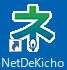 デスクトップ上のアイコン（右の図）からログインできたらインストール完了となります。お問い合わせは　糸満市商工会　９９２-２８１６